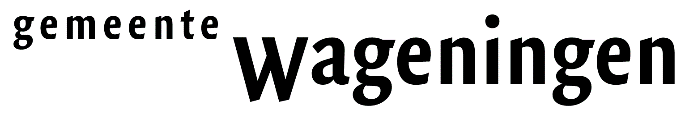       Aanvraag verlening eenmalige subsidie vergroening schoolplein gemeente WageningenDit aanvraagformulier is bedoeld voor een eenmalige subsidie. Een eenmalige subsidie wordt verleend voor een eenmalige activiteit of ander incidenteel doel. 1. Gegevens aanvrager in geval van aanvraag door een instelling (bv. stichting/vereniging)2. Gegevens aanvrager in geval van aanvraag door een privé-persoon
3. Doel subsidie Voor welke activiteiten/waarvoor vraagt u subsidie aan? ………………………………………………………………………………..Kunt u aangeven op grond van welke subsidieregeling u de subsidie aanvraagt? ………………………………………………………………………………….4. Hoogte subsidieVoor welk bedrag vraagt u subsidie aan?…………………………………..5. In te dienen documenten   De volgende documenten moeten bij de aanvraag worden meegestuurd (dit geldt in geval van de aanvraag voor subsidie voor activiteiten, zie de toelichting bij deze vraag): een inrichingsplaneen begroting in geval van een instelling: als er voor de eerste keer een aanvraag wordt ingediend: de oprichtingsakte van uw instelling (stichting, vereniging e.d.).provinciale beschikking vergroening schoolpleinen (niet verplicht)6. Dezelfde aanvraag bij andere instanties  Heeft u bij andere instanties voor dezelfde  activiteiten/hetzelfde doel tevens subsidie aangevraagd?ja,  bij (naam instantie): 
voor een bedrag van (bedrag noemen): nee7. Activiteiten toegankelijk voor mensen met een beperking. Alle inwoners van Wageningen moeten ongeacht hun beperking gebruik kunnen maken van de activiteiten welke door u worden aangeboden. Is dat het geval?Ja, op de volgende wijze:

…………………………………………………………………………………………………………………………Nee, vanwege het volgende:

………………………………………………………………………………………………………………………..8. OndertekeningIn het geval de aanvraag wordt ingediend door een privé-persoon (voor indienen via Digid zie de toelichting bij vraag 8):Naam………………………………………………..                              Handtekening:…………………………..In het geval de subsidie wordt aangevraagd door een rechtspersoon (stichting e.d.): (zie hiervoor ook de toelichting bij vraag 8).Naam/namen en bestuursfunctie(s):                               Handtekening(en):………………………………………………………….                               …………………………………………………………………………………………………………                              …………………………………………….Datum:………………………………………………………………………………………………………………………………………Plaats:…………………………………………………………………………………………………………………………………………Formulier sturen naar: Gemeente Wageningen, Postbus 1, 6700 AA WageningenTOELICHTING  BIJ  AANVRAAGFORMULIER VOOR EEN EENMALIGE SUBSIDIE:Algemene toelichtingDit aanvraagformulier is bedoeld voor een eenmalige subsidie. Een eenmalige subsidie wordt verleend voor een eenmalige activiteit of ander incidenteel doel. Het gaat om subsidieverstrekking voor activiteiten met een eenmalig, experimenteel of projectmatig karakter. In principe moet de aanvraag worden ingediend door een stichting, vereniging e.d.. Sommige subsidies kunnen echter ook door particulieren worden aangevraagd.AanvraagAls het gaat om een activiteit moet de aanvraag uiterlijk 8 weken voordat de activiteit waarvoor de subsidie wordt aangevraagd plaatsvindt zijn ingediend (dit geldt niet voor het van aanvragen van een subsidie op grond van de subsidieregeling Cultuur, de regeling vindt u op www.overheid.nl.). Als het gaat om een eenmalige aanschaf van artikelen e.d. waarvoor u subsidie wilt ontvangen dient u de aanvraag in principe in voordat u tot de aanschaf overgaat. Als uw aanvraag compleet is wordt gekeken of u in aanmerking komt voor subsidie. Als de aanvraag niet compleet is zal de gemeente u benaderen om de ontbrekende gegevens bij u op te vragen. Het kan ook zijn dat de gemeente nog andere gegevens nodig heeft om uw aanvraag te kunnen beoordelen. Hierover ontvangt u dan ook bericht. Waaraan wordt de aanvraag getoetst?De aanvraag wordt getoetst aan titel 4.2 van de Algemene wet bestuursrecht, de Algemene subsidieverordening Wageningen 2012 en de nadere regels en/of het van toepassing zijnde beleid. De Algemene subsidieverordening Wageningen 2012 en de nadere regels ten aanzien van subsidiëring kunt u vinden op www.overheid.nl - > lokale regelingen (naam van de gemeente en de verordening invoeren). Beslissing op de aanvraagDe gemeente moet binnen 13 weken nadat uw aanvraag is ingediend een beslissing nemen op uw aanvraag. De subsidie kan helemaal, dus voor het door u gevraagde bedrag, of gedeeltelijk worden verleend. Het besluit dat u hierover ontvangt is de beschikking tot subsidieverlening. Aan de subsidieverlening worden voorwaarden en verplichtingen verbonden. Het kan zijn dat u niet of gedeeltelijk in aanmerking komt voor subsidie. De subsidie wordt dan (gedeeltelijk) geweigerd. Hiertegen kunt u bezwaar maken. Uitbetaling subsidieEen subsidie tot € 10.000,- wordt in één keer uitbetaald. Een subsidie voor een hoger bedrag dan € 10.000,- wordt uitbetaald in meerdere delen, dat wil zeggen in de vorm van voorschotten. De bedragen die worden vooruitbetaald staan aangegeven in het besluit waarbij de subsidie wordt verleend. Vaststelling subsidieVerleende subsidies tot een bedrag van € 5000,- worden bij de verlening in de meeste gevallen ook meteen definitief vastgesteld. Er is dan maar één moment waarop er een besluit over de subsidie wordt genomen. Bij verleende subsidies vanaf € 5000,- geldt dit niet, dan volgt na afloop van de activiteit(en) waarvoor u subsidie heeft gekregen een tweede besluit, de vaststelling. Hiervoor dient u  een aanvraag in (zie aanvraagformulier voor vaststelling van subsidies in het Digitaal loket). De subsidie wordt aan de hand van die verantwoording definitief vastgesteld. De vaststelling kan lager zijn dan de verlening als u bv. niet alle activiteiten heeft uitgevoerd waarvoor de subsidie was verleend.Wijzigen/intrekken subsidieverleningDe gemeente kan de subsidieverlening ook tussentijds, dat wil zeggen voordat deze definitief wordt vastgesteld, wijzigen of intrekken. De gemeente kan dit niet zomaar doen, maar moet hier zorgvuldig mee omgaan. De aanleiding hiervoor kan bij de instelling liggen die de subsidie heeft ontvangen (bv. dat de gesubsidieerde activiteiten niet wordt uitgevoerd) of bij de gemeente (bv. bezuinigingen). Toelichting bij de vragen 2 en 5 t/m 8Toelichting bij vraag 2:U kunt hier invullen voor welke activiteiten, projecten of artikelen u subsidie aanvraagt en voor zover mogelijk de subsidieregeling die volgens u van toepassing is. Meer informatie over de subsidieregelingen vindt u op de website voor de gemeente Wageningen.Toelichting bij vraag 5:Als er subsidie wordt aangevraagd voor bepaalde activiteiten moet er een activiteitenplan worden ingediend. Dit geldt dus niet als er subsidie wordt gevraagd voor de aanschaf van zaken/spullen. In dat geval moet er een offerte of rekening worden overlegd.Het activiteitenplan bevat de volgende informatie (voor zover het betreft de periode waarvoor de subsidie is aangevraagd):een overzicht van de beoogde activiteiten;de doelstelling(en) die met de activiteiten wordt/worden nagestreefd;een planning van de uitvoering van de activiteiten;de doelgroep(en) waarop de activiteit zich richt(en);het aantal leden, deelnemers of bezoekers dat met de activiteiten wordt bereikt, met vermelding van het aantal leden/deelnemers/bezoekers dat in Wageningen woont;de benodigde personele en financiële middelen per activiteit;de wijze waarop er promotie en publiciteit aan de activiteiten wordt gegeven.De begroting voor de activiteiten bevat een overzicht van de voor de aangevraagde periode geraamde inkomsten en uitgaven, voor zover deze betrekking hebben op de activiteiten waarvoor subsidie wordt aangevraagd. U dient de begrotingsposten ieder afzonderlijk van een toelichting te voorzien. Als er voor de eerste keer een aanvraag wordt ingediend, wordt er om de oprichtingsakte van uw instelling gevraagd, zodat de gemeente meer te weten komt over de achtergrond van uw instelling.Toelichting bij vraag 6Hier moet worden aangegeven of u nog van een andere instantie subsidie ontvangt voor de activiteiten/het project e.d. waarvoor u subsidie aanvraagt, en zo ja, van welke instantie.Toelichting bij vraag 7Alle inwoners moeten, ongeacht hun beperking, gebruik kunnen maken van de activiteiten. (VN-verdrag inzake de rechten van personen met een beperking). Bij deze vraag dient u aan te geven op welke wijze u bij uw aanbod van activiteiten ervoor zorg heeft gedragen dat activiteiten voor iedereen toegankelijk zijn. Denk hierbij niet alleen aan toegankelijkheid van het gebouw maar bijvoorbeeld ook toegankelijke informatie over de activiteiten. Van deze verplichting kan alleen ontheffing worden verleend als het een onevenredige belasting vormt om aan de toegankelijkheidsvereisten te kunnen voldoen. Dit wordt getoetst als de aanvraag is ingediend.   Toelichting bij vraag 8De aanvraag moet worden ondertekend. Als u als particulier per post een aanvraag indient moet u deze handmatig ondertekenen. U kunt uw aanvraag ook via de website van de gemeente met uw persoonlijke DigiD indienen. Als u als instelling een aanvraag indient moet deze door één of meer van de bestuursleden worden ondertekend, afhankelijk van wat er in uw statuten over de vertegenwoordiging van uw instelling is geregeld. Als uw instelling volgens de statuten door één bestuurslid vertegenwoordigd mag worden kan de aanvraag ook digitaal, namelijk via de persoonlijke DigiD van het betreffende bestuurslid worden ingediend.   a. Naam instellingb. (Post)adres instelling c. Naam contactpersoon enbestuursfunctie (indien van toepassing)d.Telefoonnummer contactpersoone. Emailadres  contactpersoong. Nummer van inschrijving instelling bij de Kamer van Koophandelh. Rekeningnummer instelling (nummer, ten name van, adres, postcode en woonplaats)a. Naam aanvragerb. (Post)adres aanvragerc.Telefoonnummer aanvragerd. E-mailadres  aanvragere. Rekeningnummer aanvrager